考研政治初试协议班培训地点：线上  课程时长：80  培训费用：49901V1答疑，大题批改，每日督学主讲老师：郝明 徐涛 刘源泉 张灏鸣 张宇 张凡 董小凡课程时长：80课时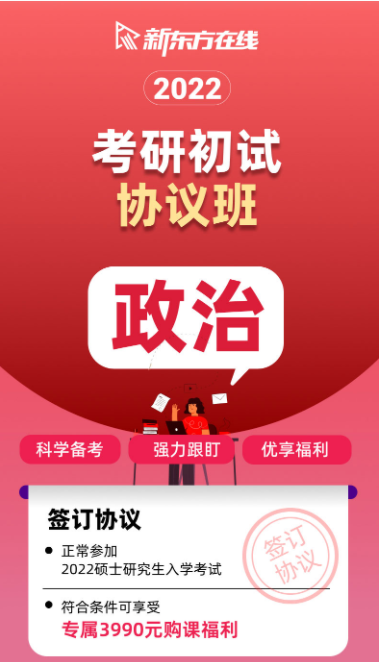 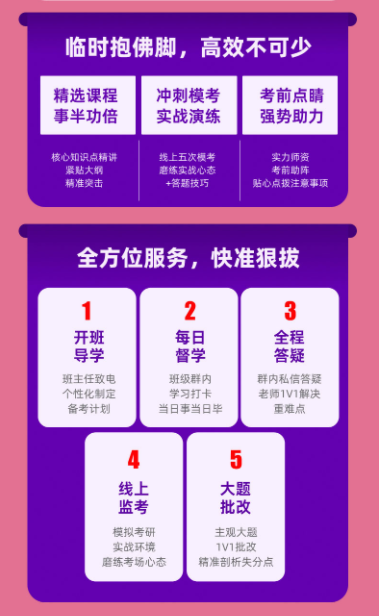 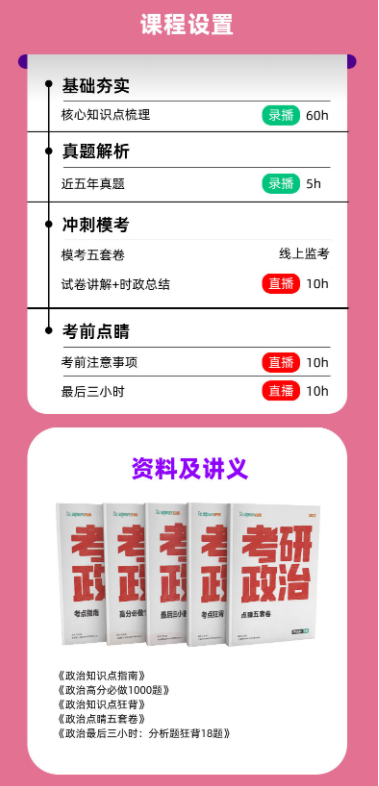 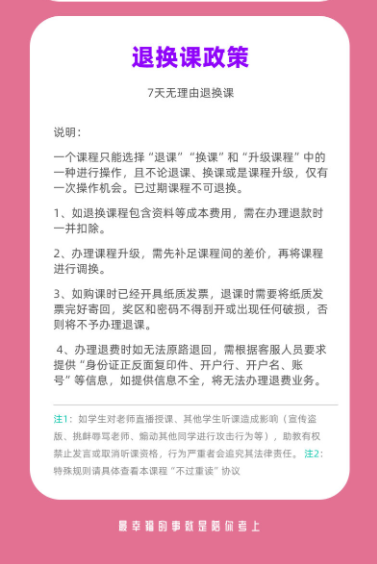 